Pedagogisk Psykologisk tjenesteNord-GudbrandsdalDovre         Sel 	  Lom 	  Skjåk	  Vågå 	  Lesja	 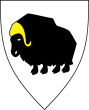 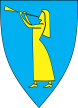 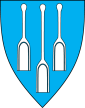 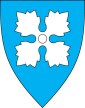 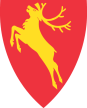 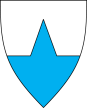 Til Pedagogisk Psykologisk tjeneste Nord Gudbrandsdal (PPT NG) Tlf: 94157291Ikke offentlig. Offentlighetsloven §13, opplæringsloven § 15-1 Utfylling bør gjøres sammen med foresatteHenvendelse om gruppe Henvendelsen kommer fra og gjelderBakgrunn for henvendelsen, hva er situasjonen / behovet nå, hvilke tiltak / forarbeid er prøvd ut o.l. Vær så konkret som muligRammefaktorer, for eksempel gruppe / klasse størrelse, voksentetthet, kompetanse, fysisk miljø, tidsperiode etc. Dersom andre hjelpeinstanser / samarbeidspartnere har vært inne i bildet tidligere – hvilke og når (legg ved evt rapport)Hvem skal ha hovedansvaret i skolen / barnehagen: Hvem fra skolen / barnehagen skal delta i utviklingsarbeidet:  Foresatte er informert om henvendelsenUnderskrifter: Skole / barnehage:      Trinn / avdeling: Navn på kontaktperson: Adresse:  Telefon nr. og epost: Bekymringen er drøftet med rektor / styrer (spesifiser når): Hovedproblemstilling; Rektor / styrer vil delta aktivt i samarbeidet   Ja      NeiEr saken drøftet med PPT NG, hvis ja, dato, navn og konklusjon  ja   neiPPT NG sin rolle (ønske om) Observasjon / veiledning mht organisering / struktur / relasjon Observasjon / veiledning mht gruppe / klassemiljø Veiledning / rådgivning mht foreldresamarbeid Kurs / foredrag / informasjon; spesifiser tema Annet; beskriv.  I hvilke situasjoner oppstår problemet, hva skjer og når, og over hvor lang tid har dette vært en utfordring. Kartlegging gjennomført og hva den viser?  Hvilke tiltak er prøvd ut, når, hvor lenge og med hvilken effekt  Hva hemmer og fremmer videre utvikling i saken / saken i dag Hvor mye tid er satt av til å bruke på utviklingsarbeidet fra skolen / barnehagen sin side: Hva vurderes til å være til gruppas / barnas beste Sted og Dato: Underskrift rektor / styrer 